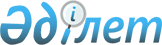 Отдельные вопросы лицензирования деятельности по хранению зерна на хлебоприемных предприятиях
					
			Утративший силу
			
			
		
					Постановление Правительства Республики Казахстан от 22 февраля 2000 года N 273. Утратило силу - постановлением Правительства Республики Казахстан от 5 сентября 2007 года N 769.



      


Сноска. Постановление Правительства Республики Казахстан от 22 февраля 2000 года N 273 утратило силу постановлением Правительства Республики Казахстан от 5 сентября 2007 года 


 N 769 


 (вводится в действие по истечении 21 календарного дня после официального опубликования).



      


Сноска. В заголовок внесены изменения - постановлением Правительства РК от 19 апреля 2001 г. N 522 


 P010522_ 
 . 




 



      В соответствии с Законом Республики Казахстан от 17 апреля 1995 года 
 Z952200_ 
 "О лицензировании" Правительство Республики Казахстан постановляет: 



      1. Утвердить прилагаемые Квалификационные требования, предъявляемые к юридическим лицам (хлебоприемным предприятиям), осуществляющим деятельность по хранению зерна на хлебоприемных предприятиях, имеющих на праве собственности зернохранилище (элеватор, хлебоприемный пункт), на котором осуществляется на правах исключительного вида деятельности хранение зерна. 



      Сноска. В пункт 1 внесены изменения - постановлением Правительства РК от 19 апреля 2001 г. N 522 
 P010522_ 
 . 




 



      2. Внести в некоторые решения Правительства Республики Казахстан следующие дополнения: 



      1) 


(утратил силу - от 15 марта 2006 года N 


 168 


);





      2) в постановление Правительства Республики Казахстан от 29 декабря 1995 года N 1894 
 P951894_ 
 "О реализации постановления Президента Республики Казахстан от 17 апреля 1995 г., N 2201 
 K952201_ 
 " (САПП Республики Казахстан, 1995 г., N 41, ст. 515): 



      в Перечне государственных органов (лицензиаров), уполномоченных выдавать лицензии на виды деятельности, подлежащие лицензированию, утвержденном указанным постановлением: графу 3 порядкового номера 26 дополнить абзацем следующего содержания: 



      "приемка, хранение, переработка зерна и продуктов его переработки на элеваторах"; 



      в Перечне видов лицензируемых работ и услуг, по которым необходимо заключение органов санитарного, экологического и горно-технического надзора, утвержденном указанным постановлением: 



      раздел I "Перечень видов лицензируемых работ и услуг, по которым необходимо заключение органов санитарного надзора" дополнить пунктом 23 следующего содержания: 



      "23. Приемка, хранение, переработка зерна и продуктов его переработки на элеваторах."; 



      раздел II "Перечень видов лицензируемых работ и услуг, по которым необходимо заключение органов экологического надзора" дополнить пунктом 20 следующего содержания: 



      "20. Приемка, хранение, переработка зерна и продуктов его переработки на элеваторах.". 



      3. Министерству сельского хозяйства Республики Казахстан в установленном законодательством порядке разработать и утвердить правила лицензирования деятельности по хранению зерна на хлебоприемных предприятиях. 



     Сноска. В пункт 3 внесены изменения - постановлением Правительства РК от 19 апреля 2001 г. N 522 
 P010522_ 
 . 




 



      4. Настоящее постановление вступает в силу со дня подписания и подлежит опубликованию. 




    Премьер-Министр 

     Республики Казахстан




                                           Утверждены 

                                  постановлением Правительства

                                      Республики Казахстан 

                                   от 22 февраля 2000 года N 273




 



                 Квалификационные требования, предъявляемые к 



         юридическим лицам (хлебоприемным предприятиям), осуществляющим 



                       деятельность по хранению зерна 



      Сноска. Внесены изменения - постановлением Правительства РК от 19 апреля 2001 г. N 522 
 P010522_ 
 . 




 



      Квалификационными требованиями для юридических лиц (хлебоприемных предприятий)Республики Казахстан, осуществляющих деятельность по хранению зерна на хлебоприемных предприятиях, имеющих на праве собственности зернохранилище (элеватор, хлебоприемный пункт), на котором осуществляется на правах исключительного вида деятельности хранение зерна, являются: 



      1) наличие пропускного режима, весоизмерительного оборудования, емкостей для хранения зерна; 



      2) наличие исправных разгрузочных устройств с подъемно-транспортным оборудованием, аспирационных и вентиляционных сетей; 



      3) наличие исправных зерноочистительных машин и зерносушилок (если предусмотрено технологической схемой); 



      4) наличие исправного технологического оборудования, обеспечивающего соблюдение технологического процесса при хранении зерна; 



      5) наличие исправной производственно-технологической лаборатории (подготовленность и наличие лабораторного оборудования, приборов); 



      6) наличие заключения органов санитарного и экологического надзора о пригодности элеватора к осуществлению лицензионной деятельности; 



      7) наличие специалистов с соответствующим технологическим образованием. 




(Специалисты: Умбетова А.М.,

              Склярова И.В.)     

					© 2012. РГП на ПХВ «Институт законодательства и правовой информации Республики Казахстан» Министерства юстиции Республики Казахстан
				